附件2单一来源采购单位内部会商意见表（一）填表日期：2023年3月13日说明：1.100万≤金额＜200万的采购项目，需要直接采用单一来源采购方式的，采购前填写此表；2.如篇幅较长，可将部分内容作为附件，由使用部门负责人另行签字；3.此表除使用部门负责人签字外，其他内容均用计算机打印。附件：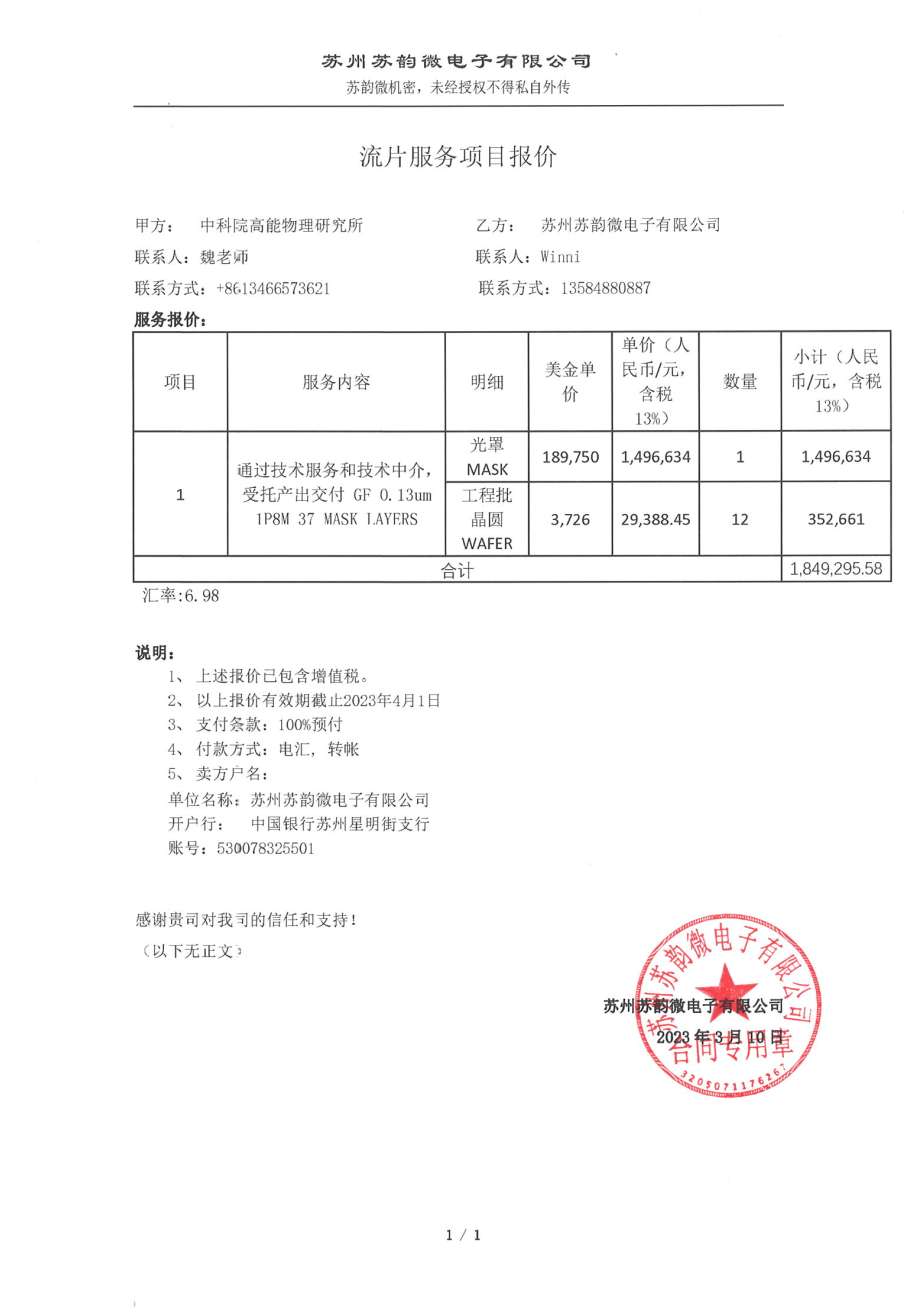 中央预算单位中国科学院高能物理研究所采购项目名称探测器专用集成电路工艺与代加工服务采购项目预算（万元）1,849,295.58元（报价单见附页）拟采用采购方式单一来源采购采购项目概况、拟采用采购方式的理由、供应商（制造商及相关代理商）名称及地址采购项目概况、拟采用采购方式的理由、供应商（制造商及相关代理商）名称及地址由于集成电路设计的特殊性，需要保证流片工艺的一致，从而保证设计参数不变。本项目之前已基于相同工艺进行了多次流片，故只能采用单一来源方式继续在此工艺上流片。针对像素探测器专用集成电路流片工艺，高能所已在2016年发布了招标公告，然而当时无人投标造成流标，因此后续都只能按照单一来源方式进行采购。GF国际是国内最大的芯片代工厂，其工艺稳定可靠，通过前期对流片成本、工艺可靠性等多因素的调研，GF0.13um混合信号工艺是唯一适合前期研发，同时又支持后续批量生产的集成电路工艺。高能所电子学的研发已在此工艺上进行了多版本的设计和改进，积累了大量的设计经验，不同工艺的设计不能够直接移植到其他工艺，只能采用完全相同的工艺继续芯片生产，即GF0.13um混合信号工艺。GF公司不接收单独科研单位进行直接流片加工，需要通过中间代理公司进行流片合同的签订，苏州苏韵微电子有限公司可以代理其国际流片业务，并且长期与我所保持良好的合作关系，代理各种工艺的流片服务，报价合理，信誉可靠。因此申请本项目从该供应商处以单一来源方式采购。单一来源采购供应商信息如下：供应商名称：苏州苏韵微电子有限公司由于集成电路设计的特殊性，需要保证流片工艺的一致，从而保证设计参数不变。本项目之前已基于相同工艺进行了多次流片，故只能采用单一来源方式继续在此工艺上流片。针对像素探测器专用集成电路流片工艺，高能所已在2016年发布了招标公告，然而当时无人投标造成流标，因此后续都只能按照单一来源方式进行采购。GF国际是国内最大的芯片代工厂，其工艺稳定可靠，通过前期对流片成本、工艺可靠性等多因素的调研，GF0.13um混合信号工艺是唯一适合前期研发，同时又支持后续批量生产的集成电路工艺。高能所电子学的研发已在此工艺上进行了多版本的设计和改进，积累了大量的设计经验，不同工艺的设计不能够直接移植到其他工艺，只能采用完全相同的工艺继续芯片生产，即GF0.13um混合信号工艺。GF公司不接收单独科研单位进行直接流片加工，需要通过中间代理公司进行流片合同的签订，苏州苏韵微电子有限公司可以代理其国际流片业务，并且长期与我所保持良好的合作关系，代理各种工艺的流片服务，报价合理，信誉可靠。因此申请本项目从该供应商处以单一来源方式采购。单一来源采购供应商信息如下：供应商名称：苏州苏韵微电子有限公司使用部门负责人签字（课题负责人/系统负责人或以上人员）                 日期：2023年03月27日联系电话010-88235998